Урок правовых знаний «Конституция РФ как источник избирательного права»12 декабря 2023 года на территории городского округа «Город Петровск-Забайкальский» в общеобразовательных учреждениях, в День Конституции Российской Федерации, прошли уроки	правовых знаний «Конституция РФ как источник избирательного права». Количество участников – 90 человек.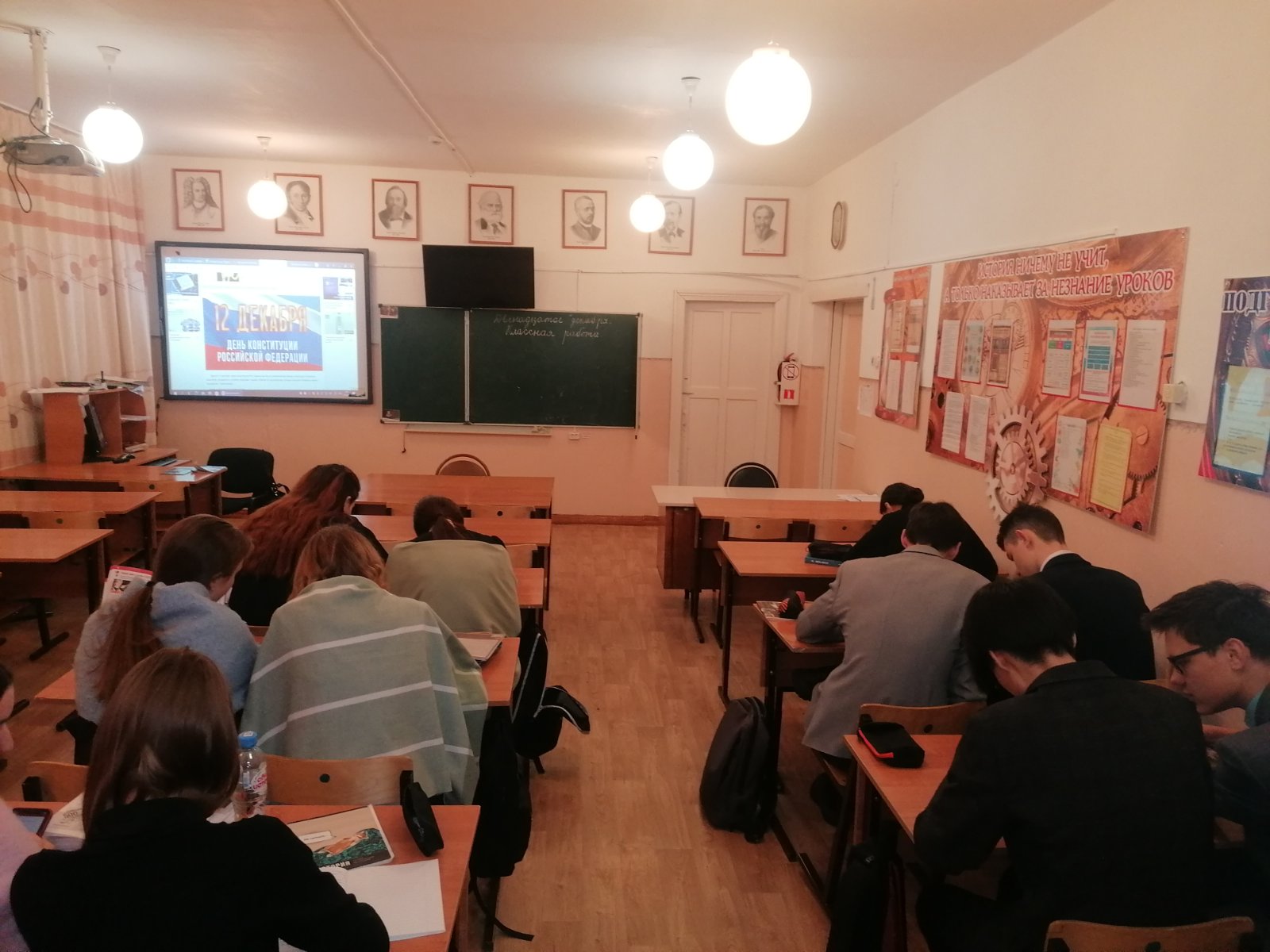 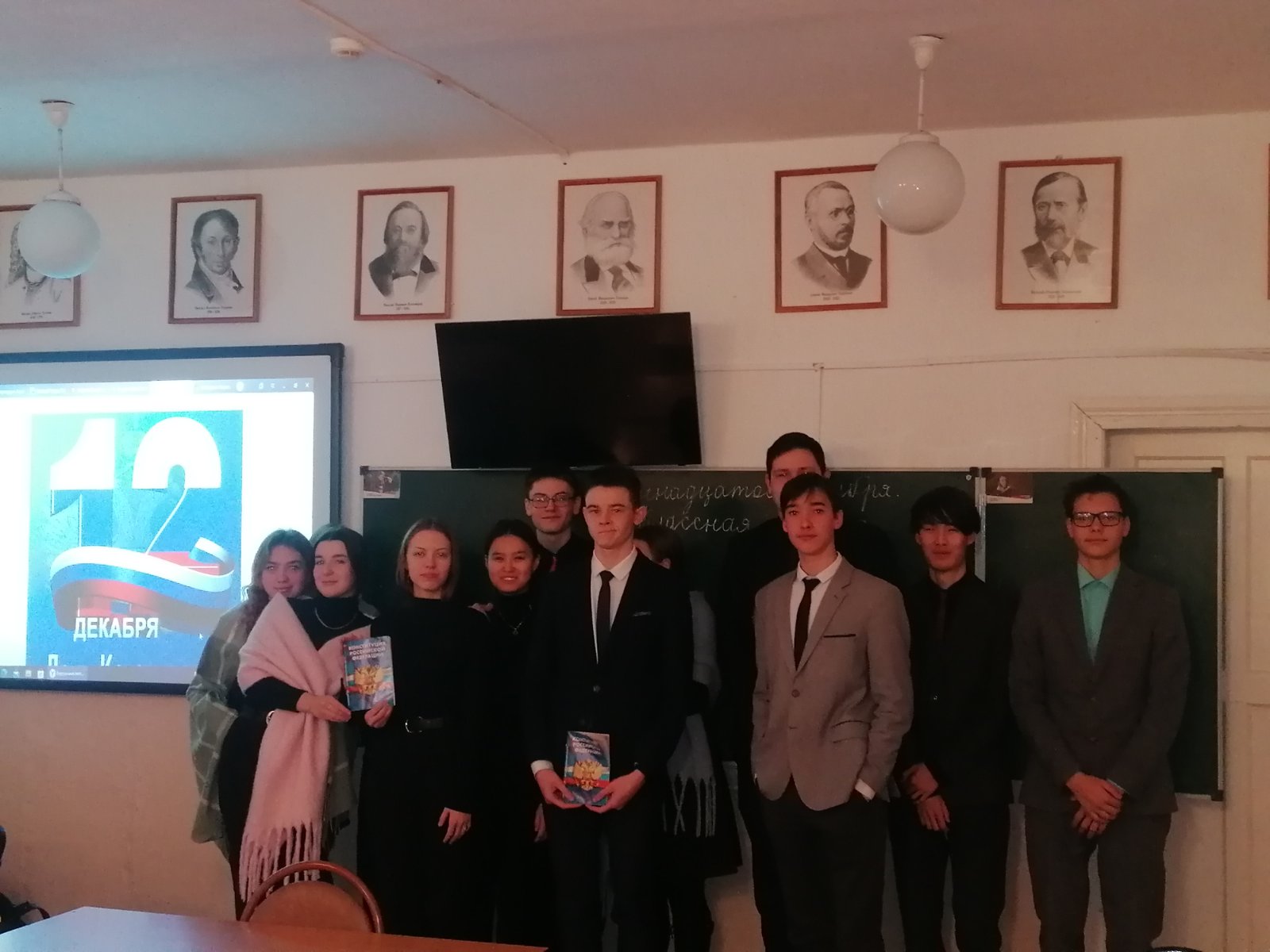 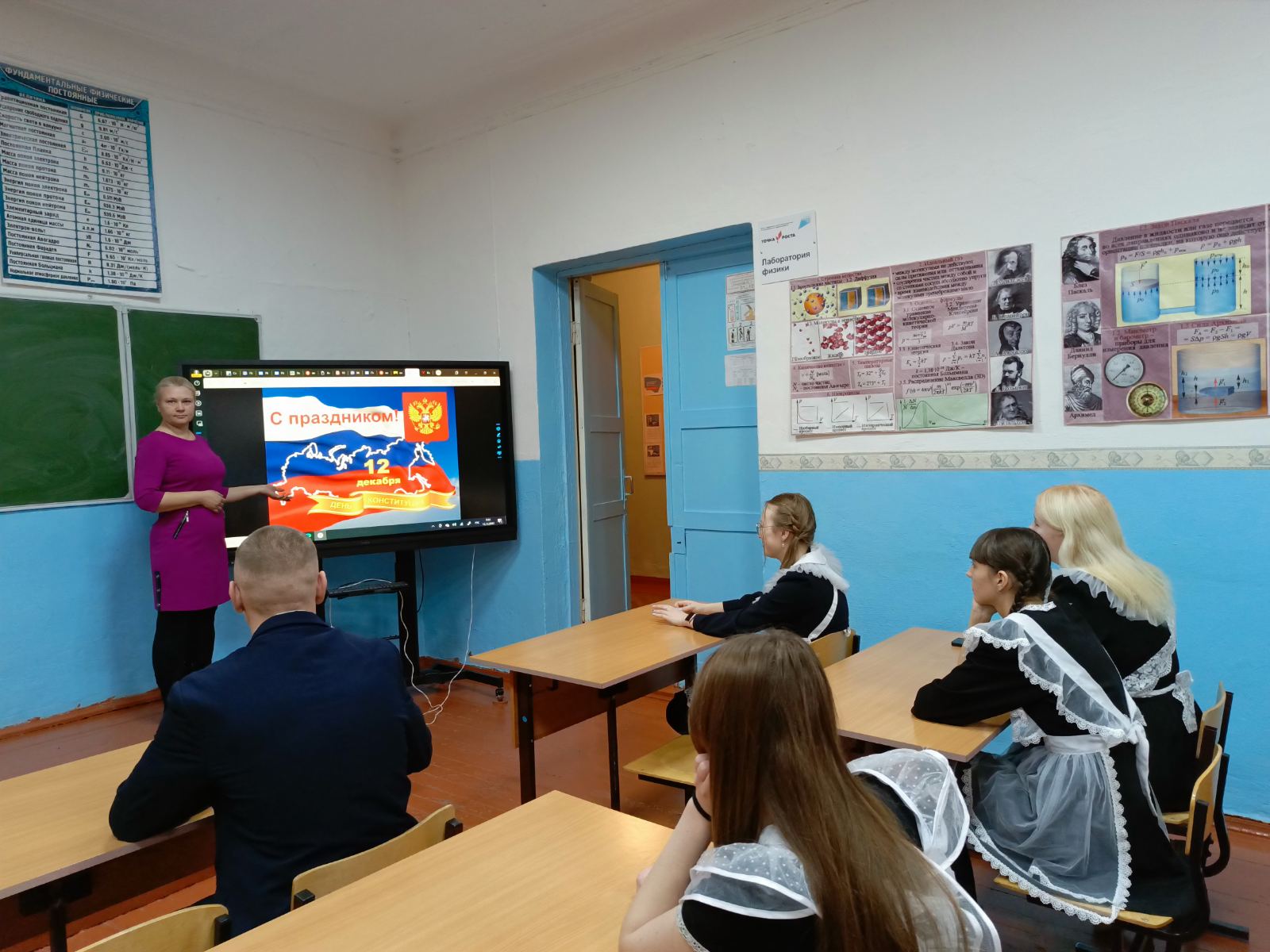 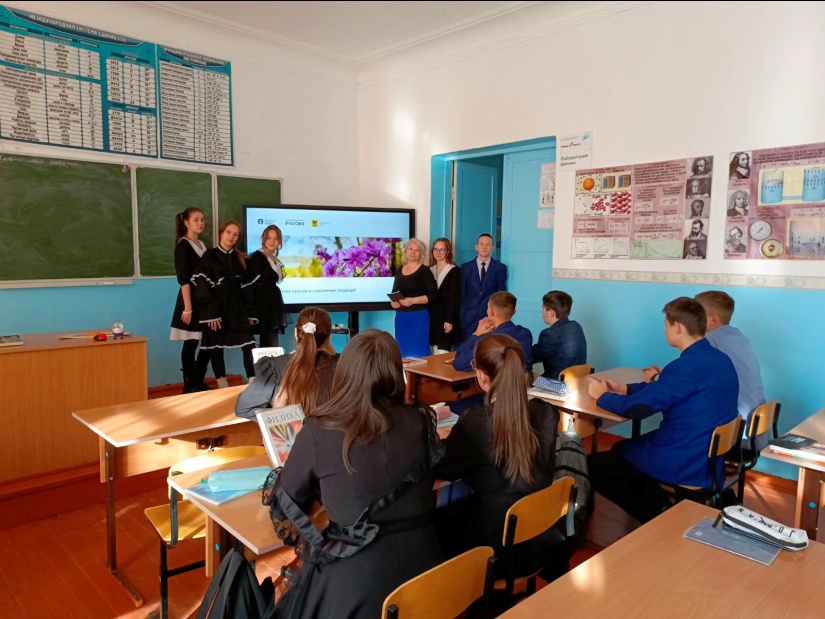 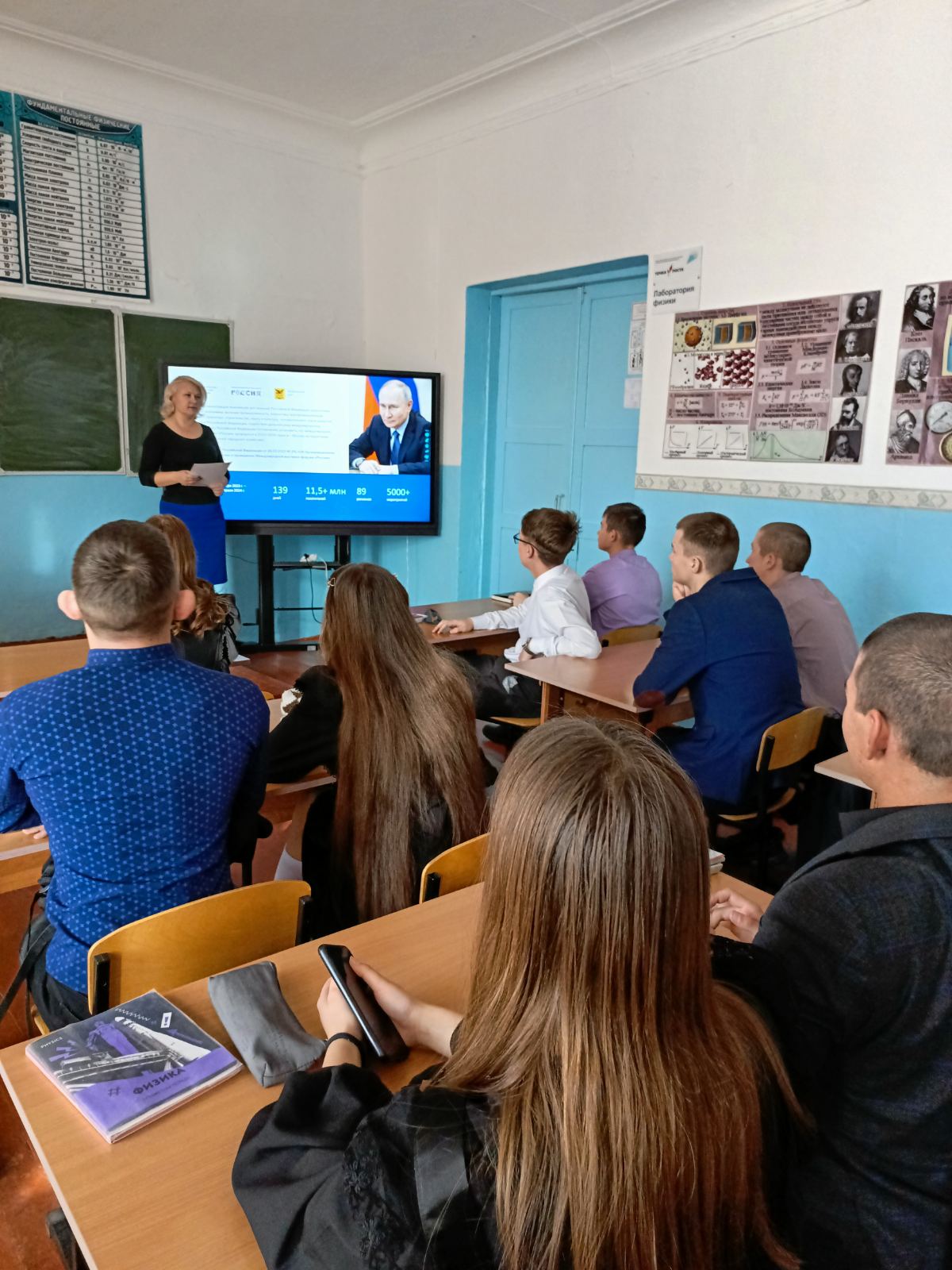 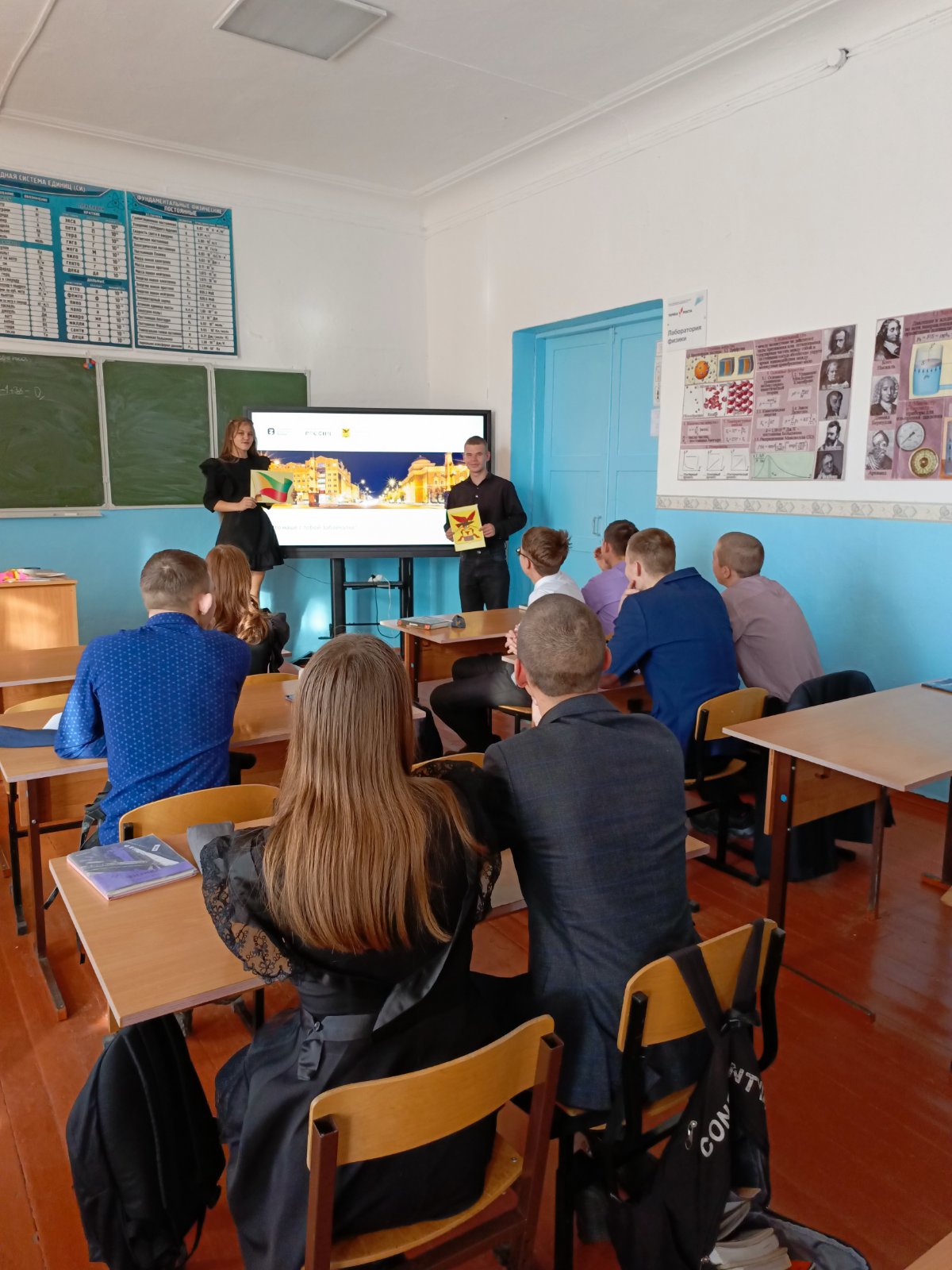 